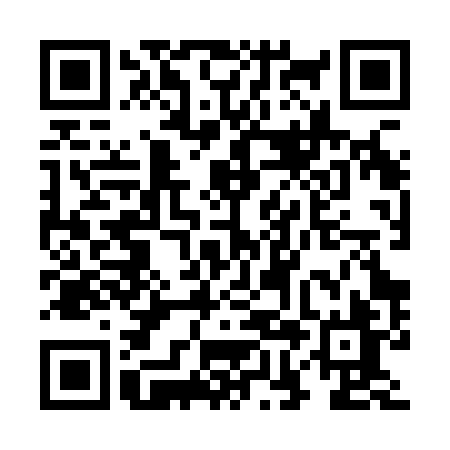 Ramadan times for Chepo, PanamaMon 11 Mar 2024 - Wed 10 Apr 2024High Latitude Method: NonePrayer Calculation Method: Muslim World LeagueAsar Calculation Method: ShafiPrayer times provided by https://www.salahtimes.comDateDayFajrSuhurSunriseDhuhrAsrIftarMaghribIsha11Mon5:165:166:2512:263:436:276:277:3312Tue5:155:156:2512:263:436:276:277:3313Wed5:155:156:2412:263:426:276:277:3314Thu5:145:146:2412:253:426:276:277:3315Fri5:135:136:2312:253:416:276:277:3316Sat5:135:136:2212:253:406:276:277:3317Sun5:125:126:2212:253:406:276:277:3318Mon5:125:126:2112:243:396:276:277:3319Tue5:115:116:2112:243:396:276:277:3320Wed5:115:116:2012:243:386:276:277:3321Thu5:105:106:2012:233:376:276:277:3322Fri5:105:106:1912:233:376:276:277:3323Sat5:095:096:1912:233:366:276:277:3324Sun5:085:086:1812:223:356:276:277:3325Mon5:085:086:1712:223:346:276:277:3326Tue5:075:076:1712:223:346:276:277:3327Wed5:075:076:1612:223:336:276:277:3328Thu5:065:066:1612:213:326:276:277:3329Fri5:055:056:1512:213:316:276:277:3330Sat5:055:056:1512:213:316:276:277:3331Sun5:045:046:1412:203:306:276:277:331Mon5:045:046:1412:203:296:276:277:332Tue5:035:036:1312:203:286:276:277:333Wed5:025:026:1312:193:276:276:277:334Thu5:025:026:1212:193:276:276:277:335Fri5:015:016:1112:193:266:266:267:336Sat5:015:016:1112:193:256:266:267:337Sun5:005:006:1012:183:246:266:267:338Mon4:594:596:1012:183:236:266:267:339Tue4:594:596:0912:183:226:266:267:3310Wed4:584:586:0912:183:216:266:267:33